POILSINĖ KELIONĖ Į PALANGĄ2022 m. liepos 21-24 d.KELIONĖS KAINA – 90 Eur/asmeniui.
Registruotis galima telefonu 8 687 21938 arba elektroniniu paštu tic@utenainfo.lt
SVARBI INFORMACIJA:Vykstant į kelionę privaloma turėti GALIMYBIŲ PASĄ!Avansą už kelionę 40 Eur/asmeniui reikia sumokėti per 3 darbo dienas po registracijos.Atsisakius vykti į kelionę likus 5 darbo dienoms iki kelionė pradžios – PINIGAI NEGRĄŽINAMI.KELIONĖS PROGRAMA (4 dienos, 3 nakvynės):Liepos 21 d. ryte išvykimas iš Utenos (Kultūros centro automobilių stovėjimo aikštelės, Aušros g. 49);3 nakvynės poilsio namuose „Politechnika“ (dviviečiuose, triviečiuose, keturviečiuose kambariuose);Liepos 24 d. išvykimas iš Palangos (nuo poilsio namų „Politechnika“). Išsiregistruoti iš poilsio namų „Politechnika“ reikia liepos 24 d. iki 12:00 val.Į KELIONĖS KAINĄ ĮSKAIČIUOTA:vykimas autobusu Utena–Palanga–Utena;kurorto „pagalvės“ mokestis;3 nakvynės poilsio namuose „Politechnika“ (S. Dariaus ir S. Girėno g. 37, Palanga).Poilsio namuose keli kambariai naudojasi vienu sanitariniu mazgu, suteikiama patalynė bei užvalkalai yra bendro naudojimo virtuvėle su būtiniausiu inventoriumi, indais).iki jūros – 800 m;iki Birutės parko ir jame esančio Gintaro muziejaus – 200 m.Pastaba: ekskursinė programa kelionės metu nėra numatyta, vykstantys laiką Palangoje leidžia savarankiškai.KELIONĖS ORGANIZATORIUS: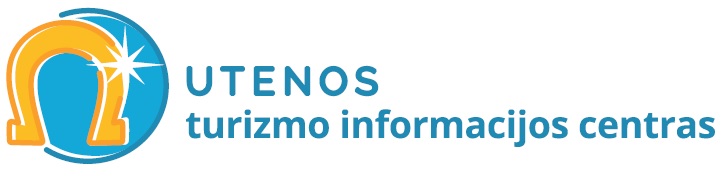 